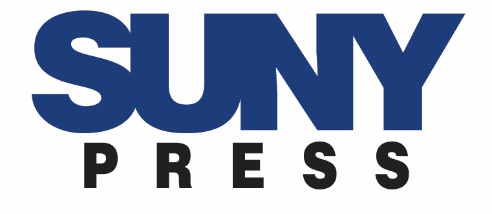 Contributor ReleaseAbout this Form:Contributors to edited volumes, as well as individuals who write forewords, introductions, etc., must sign a Contributor Release, which acts as a consent for SUNY Press to publish their material.Instructions:Insert your specific information in areas shown in the highlighted text on this form.Except for the highlighted information, do not edit or modify the language of this form in any way without the permission of your acquisitions editor.Handwritten and certified digital signatures (such as Adobe) are acceptableAll contributor release forms for your project should be submitted with your final manuscript submission. Your manuscript cannot move forward to production until all contributor release forms are in hand.Your Full NameAddressContributor’s NameAddressDateDear Contributor’s Full Name,Up to now, your assistance in the writing of title of your book (hereinafter called the Work) has been on a less formal basis. However, the manuscript is now being readied for publication, and in order for your chapter, title of chapter (hereinafter called the Contribution), to be published by the State University of New York Press, this letter of agreement needs to be completed and returned to me/us. Specifically, we agree to the following arrangements between us:You agree to permit the use of your name within the Work, as well as in its promotion and advertising. I/we shall make certain that you receive name credit in the Work for the Contribution.You agree that publication rights to the Contribution have been granted to me/us as the volume editor(s), and that such rights are to be vested in me/us and in SUNY Press.You agree that, for SUNY Press to invest in the publication of the Work and to protect the Work against unauthorized use of its contents, all contributions to the Work will be copyrighted by SUNY Press.You agree that although SUNY Press will hold the copyright to the Work, this will not interfere with your ability to reprint (using the proper source acknowledgement and date of copyright, please) the Contribution on a gratis basis in a printed book of which you are the author or editor, and you may do so without obtaining written permission from SUNY Press. Gratis permission is also granted for your university or institution to post the peer-reviewed, pre-copyedited version (generally known as “postprint”) of the Contribution on its institutional repository, subject only to the condition that a link be provided to the final published version of the Work at the SUNY Press website. For all other uses besides those spelled out in this letter, you should submit your request to the SUNY Press rights and permissions department.You agree that the Contribution does not infringe any copyright, property, or proprietary rights of any other entity.You agree that you will obtain any copyright permission clearance/s required of the Contribution according to SUNY Press guidelines and submit them to me/us.You agree that in return for your Contribution, I/we shall instruct SUNY Press to supply you one gratis copy of the Work upon publication. You will also be entitled to the standard “author’s discount” of 40% for any additional copies of the Work that you wish to purchase.You agree that neither SUNY Press nor I/we shall be obliged to you except as set forth in this letter. Please indicate your acceptance and agreement by returning a fully executed copy of this letter to me/us.Sincerely,Insert Editor(s) names and signaturesTO BE COMPLETED BY THE CONTRIBUTORContributor’s printed name as it should appear throughout the text:Type or print your nameContributor’s address where the gratis copy should be sent. Should this address change prior to the release of the Work, Contributor is responsible for notifying the volume editor(s):Type or print your addressAccepted and agreed to:Contributor’s signature					Date